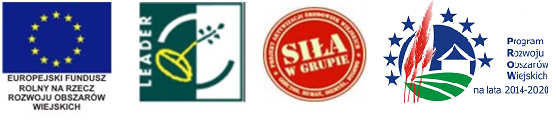 Załącznik nr 1OŚWIADCZENIE WYKONAWCYO BRAKU PODSTAW DO WYKLUCZENIA(postępowanie nr SI/MIEJSCA POSTOJOWE/2020)Ja, niżej podpisany*......................................................................................................................................................................................................................................................................................................działając w imieniu i na rzecz wykonawcy:nazwa (firma)……………………...............................................................................................................................……………………...............................................................................................................................oświadczam, iż:- nie podlegam wykluczeniu z postępowania o udzielenie zamówienia publicznego na podstawie art. 24 ust 1 pkt 12-23 ustawy z dnia 29 stycznia 2004r. Prawo zamówień publicznych (Dz. U. z 2019r. poz.1843 ze zm.) zwanej dalej "ustawą"**,- nie podlegam wykluczeniu z postępowania na podstawie art. 24 ust. 5 ustawy w zakresie określonym
w rozdziale Va specyfikacji istotnych warunków zamówienia**,- zachodzą w stosunku do mnie podstawy wykluczenia z postępowania na podstawie art. ………. ustawy***(podać mającą zastosowanie podstawę wykluczenia spośród wymienionych w art. 24 ust. 1 pkt 13-14, 16-20 lub art. 24 ust. 5 ustawy). Jednocześnie oświadczam, że w związku z ww. okolicznością, na podstawie art. 24 ust. 8 ustawy podjąłem następujące środki naprawcze:……………………………………………………………………………………………………………………………..…………………………………………………………………………………………..…………………...........………,- następujący/e podmiot/y, na którego/ych zasoby powołuję się w niniejszym postępowaniu***,
tj.: …………………………………………………………………….……………………………………………………..(podać pełną nazwę/firmę, adres, a także w zależności od podmiotu: NIP/PESEL, KRS/CEiDG)nie podlega/ją wykluczeniu z postępowania o udzielenie zamówienia,- oświadczamy, że wszystkie informacje podane w powyższych oświadczeniach są aktualne i zgodne
z prawdą oraz zostały przedstawione z pełną świadomością konsekwencji wprowadzenia zamawiającego
w błąd przy przedstawianiu informacji.Miejscowość ........................................data ….........2020r.																						. . . . . . . . . . . . . . . . . . . . . . . . . . . . . . .                   						 podpis osoby(osób)  uprawnionej(ych)                     							     do reprezentowania wykonawcyUwaga:* - w przypadku składania oferty przez wykonawców wspólnie ubiegających się o udzielenie zamówienia publicznego oświadczenie składa każdy z wykonawców oddzielnie,** - niepotrzebne skreślić*** - należy wypełnić jeżeli ma zastosowanie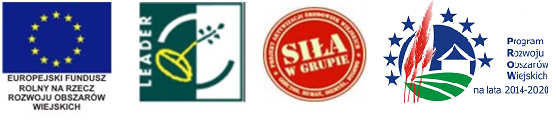 OŚWIADCZENIE WYKONAWCYO PRZYNALEŻNOŚCI LUB BRAKU PRZYNALEŻNOŚCI DO TEJ SAMEJ GRUPY KAPITAŁOWEJ(zwanej dalej „grupą kapitałową”), o której mowa w art. 24 ust. 1 pkt 23 ustawy z dnia 29 stycznia 2004r. Prawo zamówień publicznych (Dz. U. z 2019r. poz. 1843 ze zm.) zwanej dalej „ustawą Pzp”, w rozumieniu ustawy z dnia 16 lutego 2007r. o ochronie konkurencji i konsumentów (Dz. U. z 2019r. poz. 369 ze zm.), (postępowanie nr SI/MIEJSCA POSTOJOWE/2020)My, niżej podpisani*....................................................................................................................................................................................................................................................................................................działając w imieniu i na rzecz wykonawcy:nazwa (firma) i adres pocztowy…………………….........................................................................................................................…………………….........................................................................................................................- oświadczamy, że nie należymy/ reprezentowany przeze mnie podmiot nie należy do tej samej grupy kapitałowej z wykonawcami, którzy złożyli odrębne oferty w przedmiotowym postępowaniu o udzielenie zamówienia**.- oświadczamy, że należymy/ reprezentowany przeze mnie podmiot należy do tej samej grupy kapitałowej
z wykonawcą, który złożył odrębną ofertę w przedmiotowym postępowaniu o udzielenie zamówienia***:…………………………………………………………………………………………………………………………………W związku z ww. okolicznością, na podstawie art. 24 ust. 11 ustawy Pzp, składamy wraz z oświadczeniem następujące dowody, że powiązania z ww. wykonawcą, nie prowadzą do zakłócenia konkurencji
w przedmiotowym postępowaniu o udzielenie zamówienia***:………………………………………………………………………………………………………………………………..…………………………………………………………………………………………..…………………...........…………Miejscowość ...............................................data ….........2020r.									    . . . . . . . . . . . . . . . . . . . . . . . . . . . . . . .									podpis osoby(osób)  uprawnionej(ych)								   do reprezentowania wykonawcyUwaga:* - w przypadku składania oferty przez wykonawców wspólnie ubiegających się o udzielenie zamówienia publicznego oświadczenie składa każdy z wykonawców oddzielnie,** - niepotrzebne skreślić,*** - należy wypełnić jeżeli ma zastosowanie - w przypadku przynależności do tej samej grupy kapitałowej
z wykonawcą, który złożył odrębną ofertę w przedmiotowym postępowaniu należy podać jego nazwę (firmę)
i adres pocztowy.